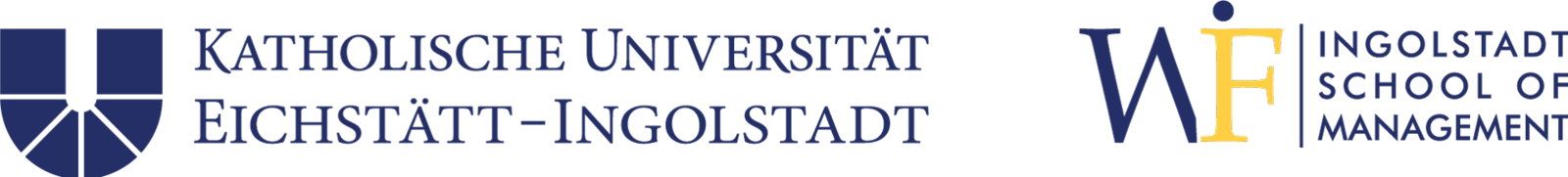 Formatvorlage und formale Richtlinienfür schriftliche Arbeiten amLehrstuhl für Internationales ManagementMax MustermannMatrikelnummerStudiengangTitel der Bachelorarbeit Title of the Thesis (Bei einem deutschen Titel muss ebenfalls die englische Version angegeben werden. 
Umgekehrt gilt dies nicht, hier reicht der englische Titel.) Bachelorarbeitvorgelegt zur Erlangung des Bachelors an derKatholischen Universität Eichstätt-IngolstadtWirtschaftswissenschaftliche FakultätLehrstuhl für Internationales ManagementUniv.-Prof. Dr. Katja GelbrichMusterstadt, den ... (Abgabetag) Maria MusterfrauMatrikelnummerStudiengangTitel der MasterarbeitTitle of the Thesis (Bei einem deutschen Titel muss ebenfalls die englische Version angegeben werden. 
Umgekehrt gilt dies nicht, hier reicht der englische Titel.) Masterarbeitvorgelegt zur Erlangung des Masters an derKatholischen Universität Eichstätt-IngolstadtWirtschaftswissenschaftliche FakultätLehrstuhl für Internationales ManagementUniv.-Prof. Dr. Katja GelbrichMusterstadt, den ...(Abgabetag)KATHOLISCHE UNIVERSITÄT EICHSTÄTT-INGOLSTADTWirtschaftswissenschaftliche Fakultät Lehrstuhl für Internationales ManagementUniv.-Prof. Dr. K. GelbrichSupervisor: …………………..Title of the Seminar PaperSeminar Paper „International Management“ Summer 2024City,  ……… …(submission day)VorwortInhaltsverzeichnisVorwort	IInhaltsverzeichnis	IIAbbildungsverzeichnis	IIITabellenverzeichnis	IVAbkürzungsverzeichnis	V1	Einleitung	12	Literaturrecherche	13	Formale Richtlinien	13.1	Äußere Form der Arbeit	13.2	Umfang der Arbeit	23.3	Textformatierung	24	Gliederung	34.1	Anforderungen an die Gliederung	34.2	Klassifikation der Gliederungspunkte	35	Textteil	55.1	Darstellung des Inhalts	55.1.1	Auswahl des Darzustellenden	55.1.2	Fußnoten	55.2	Korrekt Zitieren	55.2.1	Wörtliche und sinngemäße Zitate	55.2.2	Quellenangaben nach Zitaten	76	Schluss	97	Verzeichnis benutzter Hilfsmittel	10Anhang	VILiteraturverzeichnis	VIVerzeichnis sonstiger Quellen	IXEhrenwörtliche Erklärung -	XAbbildungsverzeichnis Abb. 1: Beispielhafte Gliederung	4Abb. 2: Beispiel für eigene Ergänzungen in wörtlich zitierten Texten	6Abb. 3: Beispiel für Hervorhebungen in wörtlich zitierten Texten	6Abb. 4: Beispiel für Auslassungen in wörtlich zitierten Texten	6Abb. 5: Beispiel für sinngemäßes zitierten in Texten	7TabellenverzeichnisTab. 1: Umfang der wissenschaftlichen Arbeit	2Tab. 2: Anforderung an die Textformatierung	2Tab. 3: Quellenangabe nach Zitaten	8AbkürzungsverzeichnisDG		Distributive GerechtigkeitDEV		Durchschnittlich erfasste VarianzTLI		Tucker-Lewis-IndexUV		Unabhängige VariableEinleitungZiel der Einleitung ist es, zum Thema hinzuführen, beim Lesenden Interesse für das Thema zu wecken und die Relevanz des Themas herauszuarbeiten. In der Einleitung wird zunächst der bisherige Forschungsstand zu der bearbeitenden Thematik umrissen und die Forschungslücke herausgestellt. Darauf folgt die Forschungsfrage, die sich aus dieser Lücke ergibt. Abschließend stellt man dar, welche Implikationen die Beantwortung dieser Forschungsfrage (und damit der gesamten Arbeit) für die Forschung und Praxis hat.Die Einleitung sollte keine Inhalte der Arbeit vorwegnehmen und einen Umfang von 5-10% der Arbeit nicht überschreiten. Es empfiehlt sich, für die Einleitung eine „sprechende Überschrift“ zu finden, also nicht „Einleitung“.LiteraturrechercheBei der Erstellung der wissenschaftlichen Arbeit ist es Aufgabe der Studierenden, die wissenschaftliche Literatur zur jeweiligen Themenstellung zu lesen und zu analysieren. In der Regel empfiehlt die Betreuerin einen Artikel zum Einstieg in das Thema. Es wird empfohlen, bei der Literaturrecherche weitestgehend englisch-sprachige Journalartikel zu verwenden. Alle Arbeiten werden vom Lehrstuhl einer Plagiatsprüfung unterzogen.Formale RichtlinienÄußere Form der Arbeit Für die Arbeit sind weiße DIN-A4 Blätter zu verwenden. Die Seiten sind einseitig zu beschreiben. Die Seminararbeit wird gelocht und geheftet (z.B. durch einen Heftstreifen). Es sind keine Klarsichthüllen oder ähnliches zu verwenden. Bachelor- und Masterarbeiten werden mit einem Softcover mit Klebebindung eingereicht. Umfang der ArbeitDie Arbeit sollte die in Tabelle 1 angegebenen Seitenumfänge nicht überschreiten.Tab. 1: Umfang der wissenschaftlichen ArbeitDabei werden Außen- und Innentitel, Inhalts-, Abkürzungs-, Abbildungs-, und Tabellenverzeichnis, Anhang sowie Literaturverzeichnis nicht mitgezählt.Wenn Ihre Prüfungsordnung Abweichungen zu diesen Vorgaben vorsieht, dann besprechen Sie dies bitte mit Ihrer Betreuerin. TextformatierungBei der Textgestaltung sind die in Tabelle 2 dargestellten Anforderungen zu beachten.Tab. 2: Anforderung an die Textformatierung(Quelle: Mustermann 2022, S. 42)GliederungAnforderungen an die GliederungDie Gliederung muss den logischen Aufbau der Arbeit widerspiegeln („roter Faden”) und einen Überblick über die Arbeit geben. Die Gliederung sollte in jedem Fall mit der Betreuerin abgesprochen werden. Positionen, die in der Gliederung auf einer Ebene stehen, müssen den gleichen Rang einnehmen und gemeinsam zu einer übergeordneten Problemstellung gehören. Bei der Untergliederung ist darauf zu achten, dass bspw. nach Unterpunkt 1.1 auch ein Unterpunkt 1.2 folgt. Dabei ist zu berücksichtigen, dass sich keine Kapitelüberschrift wiederholt. Zwischen einem Oberpunkt und dem nachfolgenden Unterpunkt sollte kein Text stehen. Die Tiefe der Gliederung hängt von der Art und Länge der Arbeit ab. Dabei sollte maximal bis in die dritte Ebene untergliedert werden. Bei Masterarbeiten kann es in Ausnahmefällen eine vierte Gliederungsebene geben. Der Hauptteil der Arbeit sollte in etwa gleich viele Unterpunkte untergliedert sein. Dabei ist darauf zu achten, dass die einzelnen Kapitel möglichst gleich gewichtet sind. Lediglich das erste und letzte Kapitel sind in der Regel kürzer. Pro Gliederungspunkt sollte i.d.R. mindestens eine Seite geschrieben werden. Klassifikation der GliederungspunkteDie Gliederungspunkte werden nach dem dekadischen System klassifiziert. Abbildung 2 zeigt eine beispielhafte Gliederung.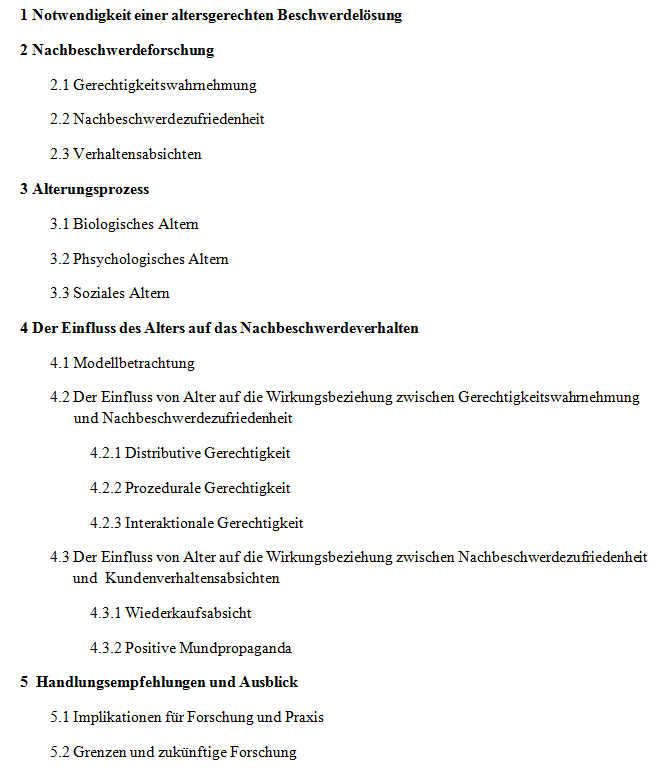 Abb. 1: Beispielhafte Gliederung(Quelle: in Anlehnung an Roschk/Müller 2009) TextteilDarstellung des InhaltsAuswahl des DarzustellendenDie wissenschaftliche Problemstellung wird im Laufe der Arbeit dargestellt und gelöst. Dabei muss der „rote Faden“ der Arbeit durchgängig erkennbar sein. Bei der Ausarbeitung der Problemstellung ist es wichtig, sich auf themenrelevante Schwerpunkte zu konzentrieren, damit der Umfang der Arbeit nicht überschritten wird. Zudem gilt zu beachten, dass eine reine Aneinanderreihung von Literaturquellen keine eigene wissenschaftliche Leistung darstellt.Wissenschaftliche Grundbegriffe bedürfen keiner gesonderten Erläuterung, da die Arbeit sich im Allgemeinen an einen fachkundigen Leser wendet. Zu häufige Verweise und Wiederholungen sind zu vermeiden. Darüber hinaus sollte der Satzbau nicht zu kompliziert sein und auf eine einfache und klare Gedankenführung geachtet werden.FußnotenFußnoten stehen am Ende der Seite und werden von dem Textteil deutlich durch einen kurzen Strich abgegrenzt. Sie sind fortlaufend über den gesamten Textteil der Arbeit zu nummerieren. Im Text verweist die hochgestellte Nummer auf die entsprechende Fußnote.Es sollten möglichst keine Fußnoten verwendet werden. Wichtige Dinge gehören direkt in den Text, und unwichtige Dinge sollten in der Arbeit gar nicht aufgeführt werden.Korrekt ZitierenWörtliche und sinngemäße ZitateEinwandfreies Zitieren ist Ausdruck wissenschaftlicher Sorgfalt. Darum muss fremdes geistiges Eigentum kenntlich gemacht werden. Jedes Zitat muss nachprüfbar sein. Es kann wörtlich oder sinngemäß zitiert werden.Wörtliche (direkte) Zitate werden in Anführungszeichen gesetzt. Sie müssen grundsätzlich buchstäblich genau sein. Dies bezieht sich auf veraltete und falsche Schreibweisen oder Zeichensetzungen. Die Abbildungen 2 bis 4 zeigen beispielhaft, wie Änderungen des Quellentextes gekennzeichnet werden müssen.Abb. 2: Beispiel für eigene Ergänzungen in wörtlich zitierten Texten(Quelle: Welge/Al-Laham 2008, S. 14) Abb. 3: Beispiel für Hervorhebungen in wörtlich zitierten Texten (Quelle: Welge/Al-Laham 2008, S. 634) Abb. 4: Beispiel für Auslassungen in wörtlich zitierten Texten(Quelle: Welge/Al-Laham 2008, S. 635) Zitate in einem Zitat werden am Anfang und am Ende mit einem Apostroph (‚…‘) versehen. Zitate aus englischen Quellen müssen nicht übersetzt werden. Wörtliche Zitate aus anderen Fremdsprachen sollten jedoch in einer Fußnote übersetzt werden.Generell gilt, dass wörtliche Zitate extrem sparsam eingesetzt werden sollten. Sie spiegeln fremde Gedanken unreflektiert wider, und das Ziel wissenschaftlichen Arbeitens besteht gerade darin, eigene Gedanken zu formulieren. Wörtliche Zitate sollten deshalb nur in Ausnahmen verwendet werden (z.B. für prägnante Definitionen) und möglichst kurz sein.Sinngemäße (indirekte) Zitate sind in jedem Fall besser. Hierbei wird die Aussage nicht wörtlich übernommen. Es muss eindeutig erkennbar sein, wann das indirekte Zitat beginnt und endet (vgl. Abbildung 5).Abb. 5: Beispiel für sinngemäßes zitierten in Texten(Quelle: Müller/Meier 2004, S. 5) Quellenangaben nach ZitatenNach jedem Zitat muss auf die dazugehörige Quelle verwiesen werden. Am Lehrstuhl Internationales Management wird die Harvard-Zitierweise verwendet. Das heißt, direkt nach dem Zitat wird in Klammern Folgendes eingefügt:(vgl. <Autor> <Erscheinungsjahr>, <Stellenangabe (Seitenzahl)>)Beispiel: (vgl. Shenkar 2001, S. 525) Falls Sie die Arbeit auf Englisch schreiben: (Shenkar 2001, p. 525).Tabelle 3 gibt nähere Hinweise zu Quellenangaben im Text.Tab. 3: Quellenangabe nach Zitaten(Quelle: In Anlehnung an Mustermann 2011, S. 10)Grundsätzlich sind Originalquellen zu zitieren. Nur wenn das Originialwerk objektiv nicht zugänglich ist, kann sekundär zitiert werden. In diesem Fall ist in Klammern die Originalquelle zu nennen außerdem ist mit dem Vermerk „zitiert nach“ auch die Sekundärquelle anzugeben.Beispiel: (vgl. Müller 1967, S. 7; zitiert nach Meier 2001, S. 8)Es können auch mehrere Quellen zitiert werden. Diese werden alphabetisch geordnet und mit einem Semikolon getrennt.Beispiel: (vgl. Ajzen/Fishbein 1980; Kotler 1999)Zahlen- oder Sachangaben, die nicht der Literatur entnommen wurden (z.B. Expertengespräche) werden ebenfalls nach dem o.g. Prinzip zitiert, aber ohne Seitenzahl.Beispiel: (vgl. Röder 2010)Quellen aus dem Internet sind häufig nicht in Seiten oder Abschnitten unterteilt. Für die Quellenangabe wird deshalb folgende Zitierweise vorgegeben:Beispiel Zitierweise eines Artikels im Internet: (vgl. Günter 1998)Beispiel Zitierweise einer Studie im Internet: (vgl. Statistisches Bundesamt 2008)Ist eine Publikation sowohl im Internet als auch in gedruckter Form veröffentlicht sollte stets die gedruckte Form zitiert werden!SchlussIm letzten Kapitel sind die abschließenden Gedanken der Arbeit festzuhalten. Hier werden die Ergebnisse, mit Bezug auf die eingangsformulierte Zielstellung, auf einen Blick zusammengefasst. Das letzte Kapitel enthält außerdem theoretische und praktische Konsequenzen für das Management. Zudem werden die Grenzen der Arbeit aufgezeigt und mögliche Anregung für die zukünftige Forschung gegeben. Es ist darauf zu achten, dass an dieser Stelle keine neuen Gedanken mehr angeführt werden, die eigentlich im Hauptteil hätten bearbeitet werden müssen.Verzeichnis benutzter HilfsmittelSPSS		Datenanalyse (Ergebnisse, S.35-42)Qualtrics	Fragenbogenerstellung (Methodik, S.27-30)Prolific	Datenerhebung (Methodik, S.27 & S.29)ChatGPT	Brainstorming zur praktischen Relevanz des Themas (Einleitung, S.2)Grammarly	Textoptimierung (S.1-63) DeepL		Übersetzung Deutsch – Englisch (Ergebnisse, S.43,45-46)AnhangLiteraturverzeichnisBackhaus, K.; Erichson, B.; Plinke, W.; Weiber, R. (2006): Multivariate Analysemethoden. Eine anwendungsorientierte Einführung, 11. Aufl., Berlin.David, F. R. (2009): Strategic Management. Concepts and Cases, 12th Ed., Upper Saddle River.Greenberg, J. (1993): The Social Side of Fairness: Interpersonal and Informational Classes of Organizational Justice, in: Cropanzano, R. (Ed.): Justice in the Workplace: Approaching Fairness in Human Resource Management, Hillsdale, 79-103.Homburg, C.; Bucerius, M. (2008): Kundenzufriedenheit als Managementherausforderung, in: Homburg, C. (Hrsg.), Kundenzufriedenheit, 7. Aufl., Wiesbaden, 53-90.Kaas, K. P. (1992): Kontraktgütermarketing als Kooperation zwischen Prinzipalen und Agenten, in: zfbf, 44(10), 884 - 901.Lyles, M. A.; Salk J. E. (1996): Knowledge Acquisition from Foreign Parents in International Joint Ventures: An Empirical Examination in the Hungarian context, in: Journal of International Business Studies, 27(5), 877–903. Neckel, S. (2004): „Schöpferische Zerstörung“? Was der berühmte Ökonom Joseph Schumpeter von der heutigen Manager-Elite gehalten hätte, in: Die Zeit, 59(7), 33.Statistisches Bundesamt (2010): Beschäftigungsstatistik, veröffentlicht im Internet, URL: http://www.destatis.de/jetspeed/portal/cms/Sites/destatis/Internet/DE/Content/Statistiken/ArbeArbeArrm/Sozialversicherungspflichtige/Tabellen/Content50/Altersgruppen,templateId= renderPrire.psml (ff. Stand: 30.06.2010, Abfrage: 20.03.2011, 10:02 Uhr)Verzeichnis sonstiger Quellen Mustermann, M. (2022): Expertengespräch mit Dr. M. Mustermann, Leiter Service, Muster AG, Musterstadt, 10.05.2021Ehrenwörtliche Erklärung - Mit Änderung der APO (geändert durch Satzung vom 22. Dezember 2022) gilt, dass sämtliche Prüfungen, also auch Seminar- und Abschlussarbeiten, selbständig und ohne Benutzung anderer als der angegebenen Hilfsmittel angefertigt werden müssen. Eine gesonderte Erklärung hierfür ist daher nicht (mehr) nötig.Dies gilt für Haus-, Seminar-, Bachelor- und Masterarbeiten. Entsprechend wird für keine schriftliche Ausarbeitung eine solche Erklärung benötigt. Name: Maria MusterfrauMatriculation No.: 123456Degree programSeminararbeitBachelorarbeitMasterarbeit10 Seiten20 Seiten60 SeitenFormatierungAnforderungSeitenränderoben, unten und rechts 2 cm; links 3 cmZeilenabstand1,5Schriftgröße12 pt (Fußnote 10pt)SchriftartTimes-Schriftenfamilie (in MS Word z.B. Times New Roman)AusrichtungBlocksatzSeitenzahlAm oberen rechten Rand des TextesDeckblatt bzw. Titelblatt ohne SeitenzahlAnhang, Inhalts- und übrige Verzeichnisse durchgehend römische ZiffernTextteil arabische Ziffern (beginnend mit eins)SilbentrennungBei automatischer Silbentrennung falsche oder unschöne Trennungen mithilfe manueller Silbentrennung korrigierenZitierweiseHinweisevgl.Abkürzung wird nur bei sinngemäßen Zitaten verwendet, bei wörtlichen entfällt sieAutor(en)Familienname des Autors ist zu nennenZwei Autoren werden durch Schrägstrich getrennt Bei mehr als zwei Autoren ist nur der erstgenannte aufzuführen; die übrigen werden durch die Abkürzung „et al.“ (= und andere) angedeutetFalls Autor unbekannt, dann wird die Abkürzung o.V. (= ohne Verfasser) verwendet (z.B. (vgl. o.V. 2010, S. 26))ErscheinungsjahrErscheinungsjahr der VeröffentlichungFalls ein Autor mehrere Arbeiten in einem Jahr veröffentlich hat, sind diese im Literaturverzeichnis alphabetisch nach den jeweiligen Titel zu ordnen. Zur Unterscheidung erhalten die Quellen direkt nach Jahreszahl, alphabetisch geordnete Buchstaben (z.B. Davidow 2003a, Davidow 2003b).StellenangabeVerweis auf zitierte Stelle, auf die der Text der Arbeit Bezug nimmtIst mit Seitenzahl kenntlich zu machenEinzelne Seite oder mehrere Seiten können verwendet werdenBei Zitaten, die sich auf ein oder zwei aufeinander folgende Seiten erstrecken, wird nur die erste Seite genannt und die restlichen Seiten werden durch „f.“ (eine folgende Seite) oder „ff.“ (mehrere folgende Seiten) abgekürzt